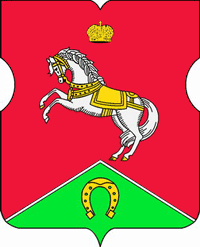 СОВЕТ ДЕПУТАТОВмуниципального округаКОНЬКОВОРЕШЕНИЕ                    27.09.2022           	1/10        _________________№___________________В соответствии с Регламентом Совета депутатов муниципального округа Коньково Советом депутатов принято решение:1. Утвердить план заседаний Совета депутатов муниципального округа Коньково на 4 квартал 2022 года (приложение).2. Опубликовать настоящее решение в бюллетене «Московский муниципальный вестник», разместить на официальном сайте муниципального округа Коньково в информационно-телекоммуникационной сети «Интернет».        3. Контроль за исполнением настоящего решения возложить на главу муниципального округа Коньково Белого А.А.Председательствующий на заседанииСовета депутатов муниципального округа Коньково			                                                                     Биткова С.Н.Приложение к решению Совета депутатов муниципального округа Коньковоот «27» сентября 2022 года № 1/10ПЛАНзаседаний Совета депутатов муниципального округа Коньковона 4 квартал 2022 года по адресу: ул. Островитянова, дом 36, кабинет № 4.Время заседаний: 16:30  Об утверждении плана заседаний Совета депутатов муниципального округа Коньково на 4 квартал 2022 года№п/пМесяц проведения заседанийПовестка дня1.Октябрь   25Об участии депутатов Совета депутатов муниципального округа Коньково в работе комиссий, осуществляющих открытие работ и приемку оказанных услуг и (или) выполненных работ по капитальному ремонту общего имущества в многоквартирных домах, проведение которого обеспечивает Фонд капитального ремонта многоквартирных домов города МосквыРазное 2.Ноябрь22О проекте решения Совета депутатов муниципального округа Коньково «О бюджете муниципального округа Коньково на 2023 год и плановый период 2024-2025 годов» и назначении публичных слушаний.Разное3.Декабрь20О бюджете муниципального округа Коньково на 2023 год и плановый период 2024-2025 годов.О назначении дат заседаний Совета депутатов муниципального округа Коньково по заслушиванию отчетов главы управы района Коньково о результатах деятельности управы, руководителей государственного бюджетного учреждения города Москвы «Жилищник района Коньково», государственного бюджетного учреждения города Москвы Центр предоставления государственных услуг «Мои документы» района Коньково, государственного бюджетного учреждения здравоохранения «Диагностический клинический центр № 1 Департамента здравоохранения города Москвы», филиала «Коньково» государственного бюджетного учреждения города Москвы территориального центра социального обслуживания «Ломоносовский» о результатах деятельности учреждений.О согласовании сводного плана по досуговой, социально-воспитательной, физкультурно-оздоровительной и спортивной работе с населением по месту жительства на 1 квартал 2023 годаОб утверждении графика приёма жителей района депутатами Совета депутатов на 1 квартал 2023 годаОб утверждении плана заседаний Совета депутатов на 1 квартал 2023 годаО размере поощрения депутатов Совета депутатов муниципального округа Коньково за 4 квартал 2022 года.Разное.